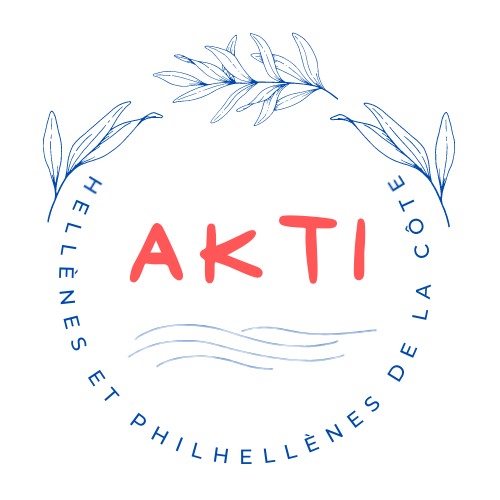 Association d’Hellènes et de Philhellènes de la Côte « Akti »Assemblée Générale Ordinaire 2021Dimanche 26 Septembre 2021 à 15:00 (16:00 si le quorum n’est pas atteint)Maison de Quartier de la Redoute, Chemin de la Redoute 12, 1260 NyonOrdre du jour1. Accueil des membresSignature de la liste de présencesDésignation du(de la) président(e) de l’assemblée, du(de la) rédacteur(trice) du PV et du(de la) scrutateur(trice)Remarques au sujet de l’ordre du jour et propositions de modifications2. Approbation du PV de l’Assemblée Générale Constitutive de 5 juillet 20203. Explications concernant la démission du comité de l’AHPh-Akti avant l’AG 20214. Discussion et votation des propositions du comité concernant les modifications des statuts5. Rapport d’activité pour la période juillet 2020 - septembre 20216. Rapport des comptes 2020 et rapport des vérificateurs des comptes7. Approbation des rapports et des comptes - décharge du comité8. Election du nouveau comité et des vérificateurs(trices) des comptes9. Définition des montants des cotisations pour 202210. Prochaines activités/manifestations  11. Divers et propositions individuellesL’assemblée sera suivie d’un verre de l’amitié au même local.